       ҠАРАР     	                                                          ПОСТАНОВЛЕНИЕ№110 от 17.06.2020О внесении дополнений и изменений в постановление главы Администрации сельского поселения Кандринский сельсовет муниципального района Туймазинский район РБ №209 от 25.04.2019 “Об утверждении муниципальных программ на 2019-2024 годы «Формирование современной городской среды в сельском поселении Кандринский сельсовет муниципального района Туймазинский район Республики Башкортостан, «Башкирские дворики» в сельском поселении Кандринский сельсовет муниципального района Туймазинский район Республики Башкортостан, Улучшение систем наружного освещения населенных пунктов» в сельском поселении Кандринский сельсовет муниципального района Туймазинский район Республики Башкортостан» В соответствии с распоряжением главы Администрации муниципального района Туймазинский район РБ №287 от 09.06.2020, в целях содействия решению вопросов местного значения, вовлечения населения в процессы местного самоуправления, создания благоприятных условий проживания граждан, повышения качества реформирования жилищно-коммунального хозяйства, улучшения территорий общего пользования, проведения ремонта общественных территорий в сельском поселении Кандринский сельсовет муниципального района Туймазинский район Республики Башкортостан, руководствуясь Федеральным законом от 06.10.2003 года № 131-ФЗ «Об общих принципах организации местного самоуправления в Российской Федерации», в соответствии с выделенными субсидиями на 2020 год,ПОСТАНОВЛЯЮ:1. Внести следующие изменения и дополнения в Муниципальную программу по комплексному благоустройству дворовой территории «Башкирские дворики» в сельском поселении Кандринский сельсовет муниципального района Туймазинский район Республики Башкортостан на 2019-2024 годы:1.1. в паспорте Программы  в разделе «Ресурсное обеспечение Программы» после данных об объемах финансирования мероприятий на 2019г добавить данные об объемах финансирования мероприятий на 2020г следующего содержания:«на 2020 год: 7 886,021 тыс.рублей в том числе:- бюджет РБ – 7 412,86 тыс. рублей;- бюджет МО –  394,301 тыс. рублей;- софинансирование жителей – 78,86 тыс. рублей»;1.2. в Программе в разделе 4 после данных об объемах финансирования мероприятий на 2019г добавить данные об объемах финансирования мероприятий на 2020г следующего содержания: ««на 2020 год: 7 886,021 тыс.рублей в том числе:- бюджет РБ – 7 412,86 тыс. рублей;- бюджет МО –  394,301 тыс. рублей;- софинансирование жителей – 78,86 тыс. рублей»;1.3. приложения № 2 к указанной Программе изложить в новой редакции (прилагается)2.Настоящее постановление подлежит размещению на официальном  сайте Администрации сельского  поселения Кандринский сельсовет в сети «Интернет».3.Контроль за исполнением настоящего постановления оставляю за собойГлава сельского поселенияКандринский       сельсовет       муниципального      района    Туймазинский           районРеспублики  Башкортостан                                       Р.Р.Рафиков	       Приложение №1 к постановлению  главы сельского поселения Кандринский сельсовет муниципального района Туймазинский район Республики Башкортостан №110 от 17.06.2020«Приложение № 2к муниципальной программе «Башкирские дворики» в сельском поселении Кандринский сельсовет муниципального района Туймазинский район Республики Башкортостан на 2019-2024 годыФИНАНСОВОЕ ОБЕСПЕЧЕНИЕ  муниципальной программы«Башкирские дворики» в сельском поселении Кандринский сельсовет муниципального района Туймазинский район Республики Башкортостан на 2019-2024 годы»БашҠортостан Республикаһының Туймазы  районы муниципаль районының  Ҡандра ауыл советыауыл биләмәһе башлығы452765, Ҡандра ауылы,  Ленин урамы, 16Тел. 8(34782) 4-74-52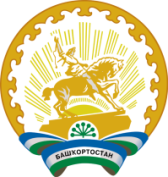 Глава сельского поселения Кандринский сельсоветмуниципального районаТуймазинский районРеспублики Башкортостан452765, село Кандры, ул.Ленина, 16Тел. 8(34782) 4-74-52Направление иисточникфинансированияФинансовые затраты, тыс. рублейФинансовые затраты, тыс. рублейФинансовые затраты, тыс. рублейФинансовые затраты, тыс. рублейФинансовые затраты, тыс. рублейФинансовые затраты, тыс. рублейФинансовые затраты, тыс. рублейНаправление иисточникфинансированияВсегоВ том числе по годам:В том числе по годам:В том числе по годам:В том числе по годам:В том числе по годам:В том числе по годам:Направление иисточникфинансированияВсего20192020202120222023202412345678Всего16989,789103,7577 886,021в том числе:       бюджет   РеспубликиБашкортостан       15970,398557,5317 412,86местный бюджет 849,489455,188394,301софинансирование жителей169,89891,03878,86